Bulletin d’inscription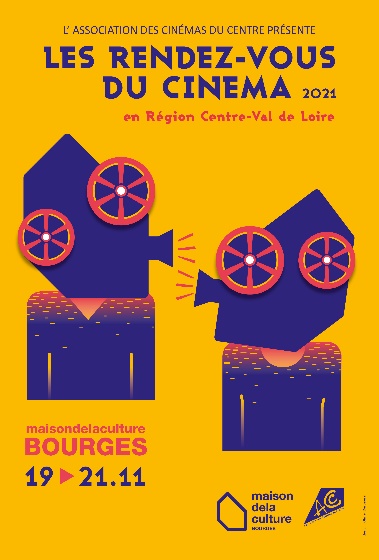 A retourner complété, de manière lisible, en majuscule de préférence, pour le 10 novembre.Salle/Structure –Ville – Adresse – Personne référente – Tél. –Mail – Frais inscription/salle : 20€ - La fiche d’inscription se trouve en seconde page.Pour votre hébergement (hôtel, chambres d'hôtes, hébergement de groupe, meublés), contactez notre partenaire Berry Province :Nathalie Roger : 02.48.48.00.19 / 06.12.34.45.67 - nathalie.roger@ad2t.fr,Nadia Nezlioui : 02.48.48.00.23 / 06.16.71.53.76 - nadia.nezlioui@ad2t.frVincent Gerbier : 02.48.48.00.12 / 06.82.87.58.96 - vincent.gerbier@ad2t.frInformations restauration : restaurant Le Stand Up/Maison de la Culture - places limitéesPique-nique non autorisé dans le hall de la Maison de la CultureRèglement par : - chèque à l’ordre de l’ACC- par virement bancaire : FR76 – 4255 – 9100 – 0008 – 0043 – 0167 - 182L’inscription sera validée à réception du règlement. Aucun remboursement en cas d’annulation après le 10 novembre.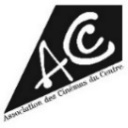 Vous pouvez ajouter des lignes si besoin.Vendredi 19 – midi – vers 13h15€ - plat/dessert/café – boissons non comprisesVendredi 19 – soir – vers 19h3018€ - entrée/plat/dessert/café – vin offert par l’ACCSamedi 20 – midi – vers 13h15€ - plat/dessert/café – boissons non comprisesSamedi 20 – soir – vers 19h18€ - entrée/plat/dessert/café – vin offert par l’ACCDimanche 20 – midi – vers 13h15€ - plat/dessert/café – boissons non comprisesInscription – Salle :Inscription – Salle :Inscription – Salle :Inscription – Salle :Inscription – Salle :Inscription – Salle :Inscription – Salle :Nom – PrénomVen. midi15€Ven. soir18€Sam. midi15€Sam. soir18€Dim. midi 15€TOTAL20€TOTALTOTALTOTALTOTALTOTALTOTAL